с. т. «Акация»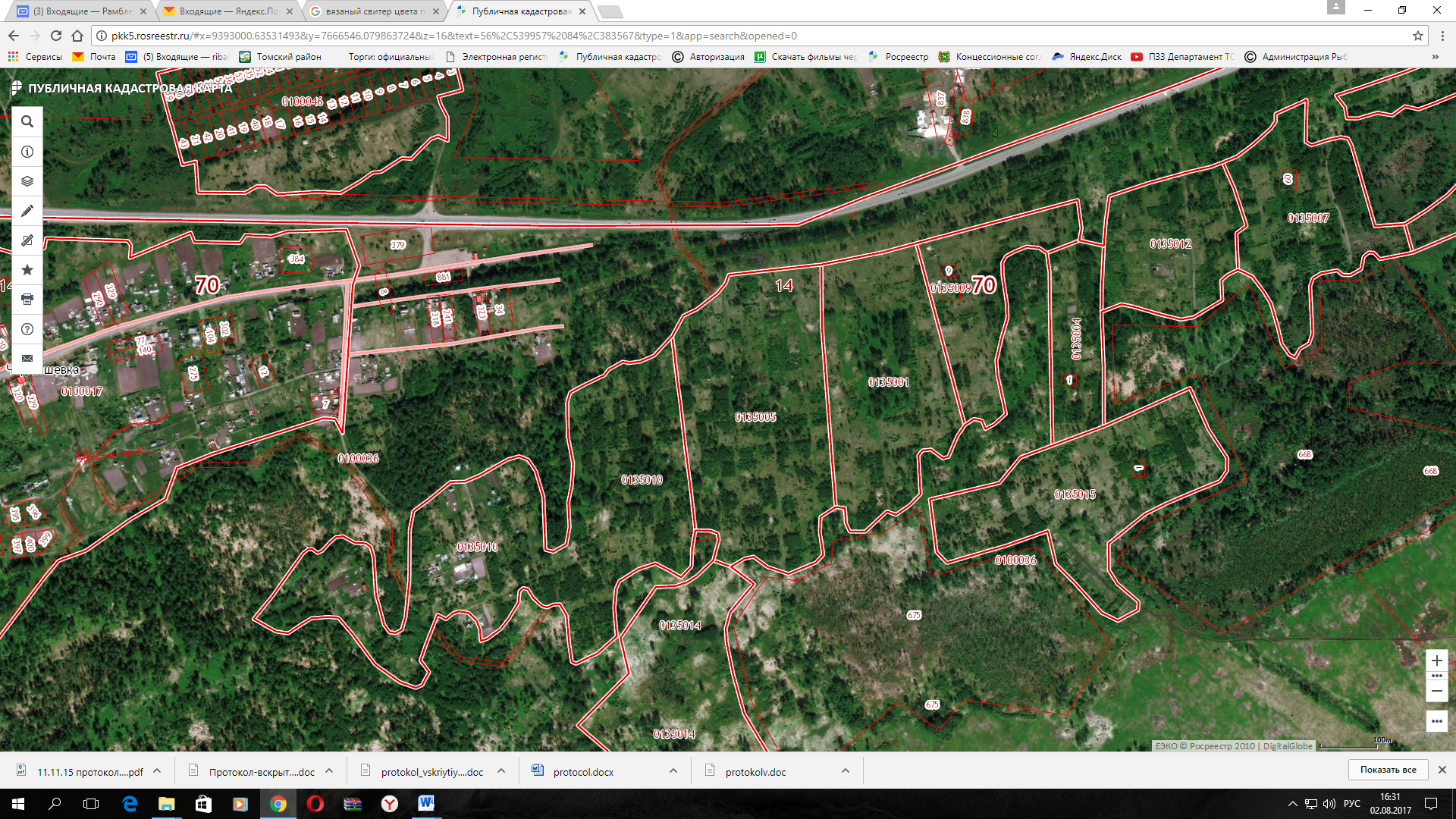 с. т. «Акация»с. т. «Акация»с. т. «Акация»с. т. «Акация»Томская обл., Томский район,Окр.д.Чернышевка, с.т. «Акация» уч. № 91000 кв.мсадоводство70:14:0135001:48Томская обл., Томский район,Окр.д.Чернышевка, с.т. «Акация» уч. № 12700 кв.мсадоводство70:14:0135001:3Томская обл., Томский район,Окр.д.Чернышевка, с.т. «Акация» уч. № 21500 кв.мсадоводство70:14:0135001:11Томская обл., Томский район,Окр.д.Чернышевка, с.т. «Акация» уч. № 291058 кв.мсадоводство70:14:0135001:18Томская обл., Томский район,Окр.д.Чернышевка, с.т. «Акация» уч. № 34500 кв.мсадоводство70:14:0135001:24Томская обл., Томский район,Окр.д.Чернышевка, с.т. «Акация» уч. № 421070 кв.мсадоводство70:14:0135001:32Томская обл., Томский район,Окр.д.Чернышевка, с.т. «Акация» уч. № 771000 кв.мсадоводство70:14:0135001:50